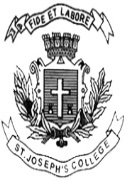 ST. JOSEPH’S COLLEGE (AUTONOMOUS), BENGALURU-27M.A POLITICAL SCIENCE: III SEMESTERSEMESTER EXAMINATION: OCTOBER 2021(Examination conducted in January-March 2022)PS 9319: World Politics and Global ChallengesTime- 2 ½ Hrs		                                     	               Max Marks-70This paper contains one printed page and TWO partsPART AAnswer any FIVE of the following SEVEN questions in 60-80 words each (5x4=20 Marks)Write a short note on significance of ‘South-South Cooperation’.What is Feminist Approach to World Politics?What is the significance of Alfred Thayer Mahan concept of sea power?Distinguish between Civil War and Genocide with appropriate examples.Write a note on significance of Samuel P. Huntington’s ‘Clash of Civilization’.Discuss  the Rohingya Crisis in MyanmarComment on India’s stand on the Nuclear Non-proliferation Treaty (NPT).PART BAnswer any FIVE of the following SEVEN questions in 120-150 words each (5x10= 50 Marks)Discuss the Realist, Liberal and Marxist views on the concept of War and Violence.Discuss India’s geopolitical interests in the Central Asian region using Mackinder’s Heartland theory.Discuss the politics of Nord Stream Pipeline-2 between Russia and European Union.List out the differences between Kyoto Protocol and Paris Agreement on Climate Change.Discuss the impact of Arab Spring on the Democratization process in the Middle East Region.Explain the changing nature of war and conflict in the present world order with suitable examples.Define Cross Border Terrorism. Examine the efforts made by United Nations to counter terror activities. 